DEN NA KOLECH S MORAVSKOSLEZSKÝM KRAJEM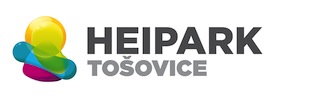 10.6.2023Veřejné závody na kolech ve středisku HEIPARK Tošovice, které jsou určeny pro děti a dospělé ve věku 0-99 let.Místo konání:Areál HEIPARK Tošovice, Tošovice 72, 742 35 Odry. Informace na www.heipark.cz.Délky tratí a kategorie závodníků:Závody se jedou na přírodním kids trailu a na pump trackové dráze v areálu HEIPARK.Závodí se na čas. Každý jezdec má dva pokusy (jízdy) na měřené trati (počet se může lišit).Do konečného pořadí se počítá vždy ten lepší čas. Katogorie závodů na dětském trailu budou rozděleny věkově a na kluky a holky:Odrážedla 0- 4 let  - dětský trail 100 metrů
Kolo 3 - 5 let - dětský trail 100 metrů
Kolo 6 - 7 let - dětský trail 250 metrů
Kolo 8 - 10 let - dětský trail 350 metrů

Katogorie závodů na pump tracku budou rozděleny věkově a na kluky a holky:

Kolo 11 - 14 let 
Kolo 15 - 17 let
Kolo 18 - 99 let

(minimální povinná bezpečnostní výbava: přilba, doporučujeme kolenní a páteřní chránič)Ve všech kategoriích pojedou holky i kluci dohromady, hodnoceni budou samostatně.Časový harmonogram akce: REGISTRACE  8:30 - 9:30 - registrace - potvrzení registrací ZÁVODY NA DĚTSKÝCH TRAILECH
 8:30 - 9:30 - tréninky na dětském trailu
 9:30 - 13:00 - závody na dětském trailu
 13:00 - vyhlášení výsledků závodů na dětském trailu
ZÁVODY NA PUMPTRACKU  9:00 - 13:00 - tréninky na pump tracku
13:30 - 16:00 - závody na pump tracku
            16:00 - vyhlášení výsledků na pump tracku*časový harmonogram se může v závislosti na počtu registrovaných měnitVybavení:
Jsou povoleny všechny typy kol mimo elektrických kol.  Za bezpečnost a kvalitu kol odpovídá závodník.
Závodníci jsou povinni mít během závodu na hlavě přilbu.Startovné:Registrace do závodu a startovné je zdarma. Platí se pouze vratná záloha na startovní číslo.Ceny:Věcné ceny pro umístěné závodníky ve všech kategoriích.Pojištění:
Organizátoři nepřebírají zodpovědnost za zranění a případné ztráty a poškození vybavení. Diskvalifikace:
Vedení závodu si vyhrazuje právo v případě nutnosti diskvalifikovat účastníka závodu. Je zakázána: jízda bez přilbyjízda bez startovního čísla na řídítkáchnedodržení určené tratinesportovní chováníopožděný nástup na startPoznámka:
Závody se konají za příznivého počasí. Pro závodníky je připraveno kvalitní zázemí a občerstvení v areálu HEIPARK. Závodu se mohou zúčastnit pouze nelicencovaní jezdci.Pořadatelé:HEIPARK Tošovice a Moravskoslezský krajtel.: 597 070 400, 777808094
e-mail: info@heipark.cz